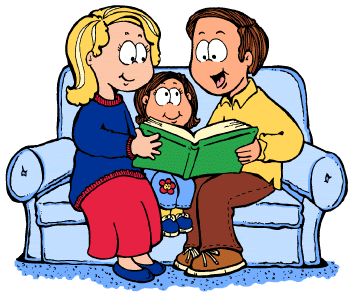                                                              ,, Bez względu na to ile masz zajęć,                                                                                                                                                                                                                                               najważniejszą rzeczą, jaką możesz zrobić                                                                    dla przyszłości swego dziecka, oprócz    okazywania mu miłości przez przytulanie, jest                                                                       codzienne głośne czytanie oraz radykalne                                           ograniczenie telewizji.” Jim Treleas „Podręcznik głośnego czytania”5 najważniejszych korzyści z czytaniaSpecjaliści zajmujący się rozwojem dziecka w sposób szczególny podkreślają wpływ czytania na aktywizację pięciu obszarów kompetencyjnych: komunikacji, odpoczynku, inteligencji emocjonalnej, koncentracji i emocji.W dzisiejszym świecie książka nie jest dla naszych dzieci ani jedynym źródłem informacji, ani głównym źródłem rozrywki. Dlaczego zatem wciąż sięgają po książki? Dlaczego nam, dorosłym, powinno zależeć, aby to robiły?Komunikacja                                                                                                                                               Czytanie poszerza doświadczenia językowe dziecka, rozwija słownictwo, uczy wyrażać myśli i rozumieć sposoby mówienia innych ludzi. Im bogatszy język, tym sprawniejsze wyrażanie własnego zdania, lepsza umiejętność werbalizowania uczuć i potrzeb. Przeczytane                            w książkach historie uczą dostrzegania związków przyczynowo-skutkowych, odnajdywania zależności i wyciągania własnych wniosków. Jednym słowem, czytanie kształtuje umiejętność samodzielnego myślenia i formułowania myśli – kompetencje niezbędne do właściwego funkcjonowania społecznego.Odpoczynek                                                                                                                                 Są dzieci, które mają spore trudności ze zrelaksowaniem się, wyciszeniem i odpoczynkiem od nadmiaru stymulacji i wrażeń. Bywają przez to nadmiernie pobudzone i chaotyczne                            w działaniu.
Czytanie książek to jeden z najlepszych sposobów relaksu. Podróż w świat wyobraźni daje wytchnienie i tak potrzebną współczesnym dzieciom ciszę, zwłaszcza po zbyt długim oglądaniu telewizji czy graniu na komputerze.Inteligencja emocjonalna                                                                                                            Samodzielne czytanie wymaga od dziecka podjęcia wysiłku oraz wytrwania w nim dla osiągnięcia celu (przeczytania książki do końca). Wyrabia w dziecku cierpliwość                                    i umiejętność oczekiwania na nagrodę odroczoną w czasie. Nagrodę tym większą, że osiągniętą wyłącznie własną pracą. Realizowanie przez dzieci zadań z tzw. odroczonym efektem wpływa pozytywnie na rozwój ich inteligencji emocjonalnej, niezbędnej do prawidłowego funkcjonowania psychicznego.
Nauka samodzielnego czytania jest częścią mądrego wychowania, polegającego między innymi na stworzeniu klimatu, w którym nie wszystko musi być szybko, natychmiast. Kształtuje postawę cierpliwości, skupienia i refleksji nad tym, co się robi.Koncentracja                                                                                                                              Brak koncentracji u dzieci jest naturalnym zjawiskiem na jednym z etapów rozwoju. Obecnie jednak psychologowie dziecięcy, wychowawcy, a także rodzice napotykają coraz większe trudności w pracy z dzieckiem nad umiejętnością skupiania uwagi. Wynika to z rosnącej liczby bodźców, jaka otacza nas w codziennym życiu. Dzieci bywają niespokojne                                   i nadmiernie pobudzone. Nieumiejętność skupienia się na rzeczach istotnych sprawia, że stają się niepewne siebie i trudno znoszą porażki.  
Ćwiczenie koncentracji uwagi to bardzo trudne zadanie, ale niezbędne do prawidłowego rozwoju intelektualnego. Rodzice i bliscy dorośli powinni wspierać dzieci we wszystkich aktywnościach, które pomagają wydłużać czas koncentracji, szczególnie na tych zadaniach, które wymagają niepodzielności uwagi. Jedną z takich aktywności jest właśnie nauka czytania.Emocje                                                                                                                                                     Treść książki często staje się pretekstem do rozmowy z rodzicami czy rówieśnikami na ważne dla dziecka tematy.
Czytanie odpowiednich książek jest polecane jako forma leczenia psychoterapeutycznego dzieci nieśmiałych, nadmiernie agresywnych, z szeroko pojętymi trudnościami w rozwoju emocjonalno-społecznym. Książka może pomóc zarówno w poznaniu sytuacji, z którymi dziecko się nie zetknęło, jak też posłużyć za temat rozmowy o trudnych emocjach, których samo doświadcza. Czytanie uczy empatii i wrażliwości.Wspierajmy, cieszmy się z postępów, czytajmy!
Nie ma wątpliwości, że czytanie jest niezbędne dla rozwoju naszych dzieci. Na szczęście stanowi jedną z niewielu konieczności życiowych, która jest zarazem przyjemna. Sprzyja harmonijnemu rozwojowi intelektualnemu i emocjonalnemu oraz, co najważniejsze dla samego czytelnika, przynosi mnóstwo frajdy!Jako rodzice kibicujmy naszym dzieciom w tej nauce. Zamiast sprowadzać czytanie do kolejnej metody stymulującej rozwój dziecka, spróbujmy traktować je jak wartościową zabawę lub rozrywkę, którą przecież w gruncie rzeczy jest.Nauczmy się uznawać za sukces każdą sytuację, w której nasze dziecko samo sięga po książkę: ogląda okładkę, ilustracje, czyta pierwsze słowa, a potem zdania. Propagujmy takie zachowania, okazując zainteresowanie, rozmawiając z dzieckiem o tym, co właśnie obejrzało i przeczytało.Pamiętajmy też, aby nigdy nie traktować czytania jak kary! Z praktyki zawodowej wiem, że niektórym rodzicom zdarza się, w odpowiedzi na złe zachowanie dziecka, stosować wariant kary „nie ma telewizji – będziesz czytać!”. Kto polubi coś, co musi robić za karę?Kupując dzieciom zabawki edukacyjne i zapisując je na zajęcia mające rozwijać ich zainteresowania, czasem chyba zapominamy, że czytanie książek także zaspokaja wiele dziecięcych potrzeb, a nam rodzicom ułatwia życie. Umożliwienie dziecku kontaktu z książką nie wymaga przymusu ani nacisku, pozbawione jest trudności organizacyjno-logistycznych, a dzięki niewielkim nakładom finansowym (chwała bibliotekom) książka znajduje się wprost na wyciągnięcie ręki.Czytanie książek nie jest lekarstwem na wszystkie trudności naszych dzieci w nauce, ale niewątpliwie jest jednym z najlepszych sposobów na ich uniknięcie. Jak rozkochać przedszkolaka w książkach???  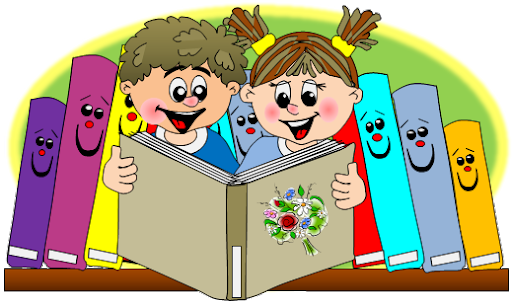 
1. Od najmłodszych lat otaczaj dziecko książkami, zabierz do biblioteki i czytelni, odwiedzajcie księgarnie i antykwariaty.2. Nawet jeśli dziecko jeszcze nie potrafi czytać, pomóż mu zrozumieć, że zapisane na papierze znaki odpowiadają wypowiadanym słowom.3. Niech obserwuje sposób czytania – od lewej do prawej, linijka po linijce, strona po stronie. Niech razem z tobą śledzi palcem tekst.4. Zadawaj mu zagadki:
– Gdzie jest początek książki?
– Od którego miejsca zaczniemy czytanie?
– Co mam przeczytać, gdy skończę pierwszą linijkę?
– Co zrobić, kiedy skończyła się strona?5. Powracaj do znanych tekstów. Zachęcaj dziecko do uczenia się na pamięć i cytowania określeń, zwrotów, fragmentów (zwłaszcza rymowanych).6. Namów dziecko do odgadywania, o czym będzie mowa na następnej stronie. Kiedy opowie dalszy ciąg historii, sprawdźcie, czy odgadło pomysł autora. A może pomysł twojego dziecka jest ciekawszy?7. Pamiętaj o książkach spoza literatury pięknej. Twoje dziecko mogą przecież zainteresować zwierzęta, kosmos, dinozaury lub piłka nożna. Możecie razem obejrzeć „Ilustrowany słownik języka polskiego” lub inne słowniki dla dzieci.8. Naucz dziecko zwracania uwagi na ilustracje, które często niosą dodatkowe informacje. Poproś dziecko, aby na podstawie ilustracji np. dokładniej opisało bohatera czy otoczenie,                                      w którym przebywa.Omawiając ilustracje, zadawaj mu np. takie pytania:
– Jak ci się podoba las, po którym wędrują dzieci?
– Czy jest podobny do lasu, w którym byliśmy?
– Czy chciałbyś się tam znaleźć?9. Zaproponuj dziecku, aby wyobraziło sobie, że jest jednym z bohaterów historii                               i przedstawiło fragment zdarzeń ze swojego punktu widzenia.10. Ułóżcie z dzieckiem opowiadanie. Spróbujcie je spisać (może na komputerze) i „wydać” w formie książeczki. Zadbaj o umieszczenie w „publikacji”: tytułu, autora, ilustratora, miejsca i daty wydania.11. Wyjaśnij, jak powstaje książka. Ale nie zanudzaj dziecka wiedzą. Raczej odpowiadaj  na pytania.12. W rozmowach z dzieckiem używaj odpowiednich określeń: książka, tytuł, autor, publikacja, opowiadanie, wiersz, treść, wstęp, zakończenie, przedmowa, posłowie, ilustrator, bohater, postać, rozdział itp.13. Nie przymuszaj dziecka do słuchania i rozmowy o książce, jeśli straciło na to ochotę.14. Nie ustalaj z góry czasu na pracę nad książką. Dziecko wyczuje przymus i zamiast polubić czytanie, może je znienawidzić.
Czas spędzony przy czytaniu zależy od dziecka.
15. Pokaż dziecku, że czytanie jest także twoją przyjemnością i jest dla Ciebie ważne. Możecie ustalić czas ciszy- indywidualnej lektury lub czas na wspólne czytanie jednej książki.
16. Nie marnuj żadnej okazji aby pokazać, że dzięki czytaniu rozwiązujemy codzienne problemy.
Razem z dzieckiem:
- sprawdźcie rozkład jazdy, o której odjeżdża autobus,
- przeczytajcie jaki można dziś zobaczyć film,
- poszukajcie adresu najbliższego sklepu z zabawkami,
- zróbcie sałatkę według przepisu z książki kucharskiej.17. Naucz dziecko dobrze szanować książkę: brać czystymi rękami, ostrożnie przewracać strony, odkładać na specjalną półkę.18. Znajdź czas na czytanie, ze starszym dzieckiem jego lektur szkolnych i rozmowę o nich.
19. Zadbaj, aby dziecko ucząc się czytać, nie odczytywało mechanicznie wyrazów. Zadbaj                      o jego zainteresowanie treścią. Sprawdź czy rozumie wszystkie słowa.
20. Zaproponuj dziecku, aby po obejrzeniu ilustracji, przeczytaniu tytułu i tytułów rozdziałów zgadło, o czym jest książka. Czytanie będzie służyło sprawdzaniu, czy miało rację.
21.Pomoż dziecku zrozumieć strukturę tekstu, np. wyodrębnić główne postacie, przyczyny                     i skutki kolejnych zdarzeń.
22. Pobawcie się w „Wyobraź sobie” :
- co by było, gdyby np. bohater nie zdążył na pociąg,
- co by było, gdyby np. to działo się we współczesnym czasie?23. Postaraj się jak najwcześniej przygotować dziecko do różnych tekstów: literackich, informacyjnych, książek, czasopism itp. Pokaż dziecku, że czasem tylko wyszukujemy informacje a czasem dokładnie czytamy, aby nie uronić żadnego słowa.
24. Pobaw się z dzieckiem encyklopedią. Poszukajcie np. czegoś ciekawego o życiu wybranych zwierząt.
25. Pobaw się z dzieckiem słownikiem, np. wyrazów obcych: „Znajdź jakieś bardzo długie słowo na „H”. Co ono oznacza”?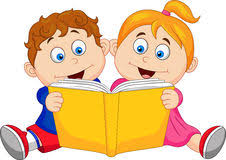 Złota Lista Książek do czytania dzieciom,                                                                                                                                opracowana przez Fundację ABCXXI- Cała Polska czyta dzieciomWiek 0-4 lata: Marta Bogdanowicz (opracowanie) - Rymowanki - przytulanki Paulette Bourgeois, Brenda Clark - seria o Franklinie Jan Brzechwa - Wiersze i bajki Gilbert Delahaye - seria o Martynce Barbara Gawryluk - Dżok, legenda o psiej wierności Dimiter Inkiow - Ja i moja siostra Klara Czesław Janczarski - Miś Uszatek Janosch - Ach, jak cudowna jest Panama; Ja ciebie wyleczę, powiedział MiśAstrid Lindgren - Lotta z ulicy Awanturników; Sam McBratney - Nawet nie wiesz, jak bardzo Cię kocham Nele Most, Annet Rudolph - Wszystko moje; Co wolno, a czego nie wolno Beata Ostrowicka - Lulaki, pan Czekoladka i przedszkole; Ale ja tak chcęJoanna Papuzińska - Śpiące wierszyki Renat Piątkowska - Opowiadania z piaskownicy Julian Tuwim - Wiersze dla dzieci Wojciech Widłak - seria o panu Kuleczce Wiek 4-6 lat: Florence and Richard Atwater - Pan Popper i jego pingwiny Hans Christian Andersen - Baśnie Wanda Chotomska – Wiersze; Pięciopsiaczki Carlo Collodi - Pinokio Waclaw Čtvrtek - O gajowym Chrobotku; Bajki z mchu i paproci Eva Janikovszky – Gdybym był dorosły Roksana Jędrzejewska-Wróbel – Sznurkowe historie Asa Lind – Piaskowy Wilk Astrid Lindgren - seria o Pippi Pończoszance; Emil ze Smalandii Hugh Lofting - seria o Doktorze Dolittle Kornel Makuszyński - Przygody Koziołka Matołka Małgorzata Musierowicz - Znajomi z zerówki Alan A. Milne - Kubuś Puchatek, Chatka Puchatka Renata Piątkowska - Na wszystko jest sposób, Nie ma nudnych dni Barbara Stępniak-Wilk - Tulisia Małgorzata Strzałkowska - Leśne głupki; Wierszyki łamiące języki Danuta Wawiłow – Wiersze Max Velthuijs - Żabka i obcy